INSTITUCIÓN EDUCATIVA NORMAL SUPERIOR DE SINCELEJO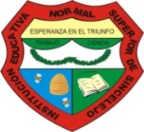 ACTA DE SOCIALIZACIÓN DE AUTOEVALUACIÓN INSTITUCIONAL 2014Siendo las 8:00 a.m. del día 10 de diciembre de 2014 se realizó la Autoevaluación Institucional en los grupos de las diferentes  gestiones Directiva, Académica, Comunitaria, Administración y Financiera, en donde se valoró cada uno de los procesos que componen a éstas. Posteriormente, se socializó los resultados de cada una de ellas en reunión general de docentes y representantes de los diferentes estamentos de la comunidad educativa.Como constancia firman cada uno de los representantes de las gestiones.________________________		________________________ALFREDO REYES GÓMEZ			YULIETH CRUZ BUSTAMANTEGESTIÓN DIRECTIVA			           GESTIÓN ADTIVA Y FINANCIERA________________________		________________________ALBEIRO LÓPEZ CERVANTES		ESTEBANA CONTRERASGESTIÓN ACADÉMICA				GESTIÓN COMUNITARIAVoBo___________________________GUIDO NEL PÉREZ DIAZRECTOR